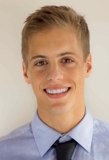 Jacob P. CrescentEducation UNIVERSITY OF FLORIDA, Gainesville, FL     				                     Graduated May 2012B.A. in History with Minor in East-Central European Studies and Minor in Medieval and Early Modern StudiesGPA 3.37/4.0 Cum LaudeLAND O’ LAKES HIGH SCHOOL, Land O’ Lakes, FL                                                            Graduated May 2008Summa Cum LaudeProfessional ExperienceESL Instructor, Brighton Junior School, Nowon-gu, Seoul, Korea, February 2014-July 2014Built strong instructional skills teaching 5 different levels of students every week ranging from kindergarten to 4thgrade.Developed time management skills balancing the schedules of 5 different levels of English speakersGained experience in working with individuals of another background and work culture working at a Korean private English academy Store Manager, Abercrombie and Fitch Co., July 2012-August 2013Built strong leadership, instructional and communication skills leading a management team of two assistant,  a manager-in-training and 50-70 teenagers and young adultsExercised personal responsibility and accountability overseeing the recruiting, hiring, and termination processes of a 50-70 person workforceGained experience in planning and attacking long term goals reducing store’s inventory loss by nearly 50% in 6 monthsAssistant Store Manager, Abercrombie and Fitch Co., July 2012-December 2012Gained immense experience in multi tasking and time management, carrying out daily retail operations at high-volume company location.  40hrs/wk.Exercised leadership skills, leading a team of 5-10 teenagers and young adults daily to achieve often demanding and time sensitive tasks Built strong interpersonal skills and team building working with management team in recruiting, hiring, terminating, and managing a workforce of approximately 50 teenagers and young adults.Intern, George A. Smathers Libraries Special and Area Studies Collections, August 2011- December 2011, University of FloridaHandled historic collections, familiarized with archiving techniquesGained basic experience in web design-designed and fabricated  two reference websites for digital collection access by researchers:Gained experience with and utilized computer skills in MS office (Word, Excel, PowerPoint)  Intern, Samuel Proctor Oral History Program, January 2012-May 2012, University of FloridaLearned basic skills in Geographic Information Systems (GIS) for independent project dealing with historical geospatial analysis of African American communities in Gainesville, FL  Gained extensive experience working under minimal supervision as interns were expected to complete objectives on their own time schedule.Skills and Other ExperienceGeneral understanding of Korean cultureCurrent E-2 visa holder with 1 year  working experience in South Korea (Seoul)Proficient in German Language and basic Russian.Familiar with computer programming –JavaScript, Python, HTML and CSS